Observe puis complète le tableau :Entoure les solides en rouge et les liquides en vert.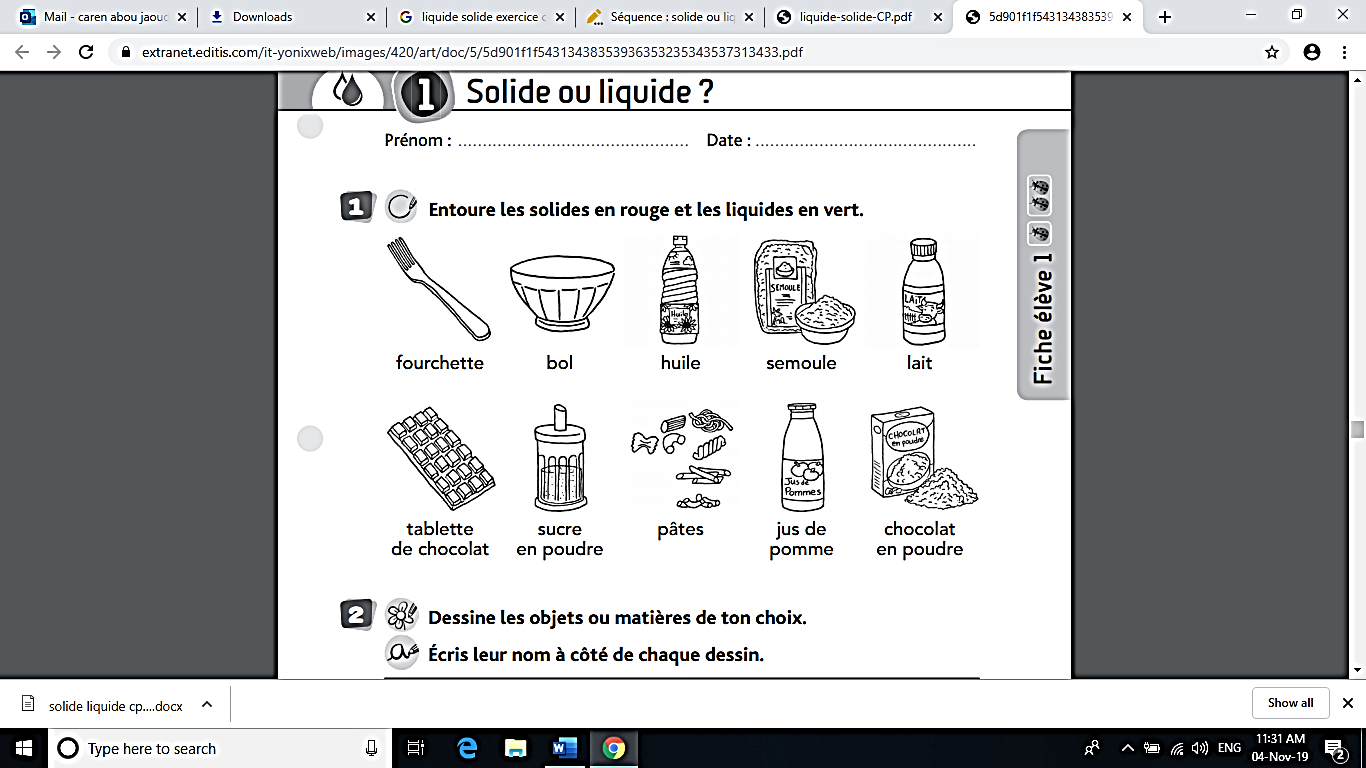 Relie chaque dessin au mot solide ou liquide.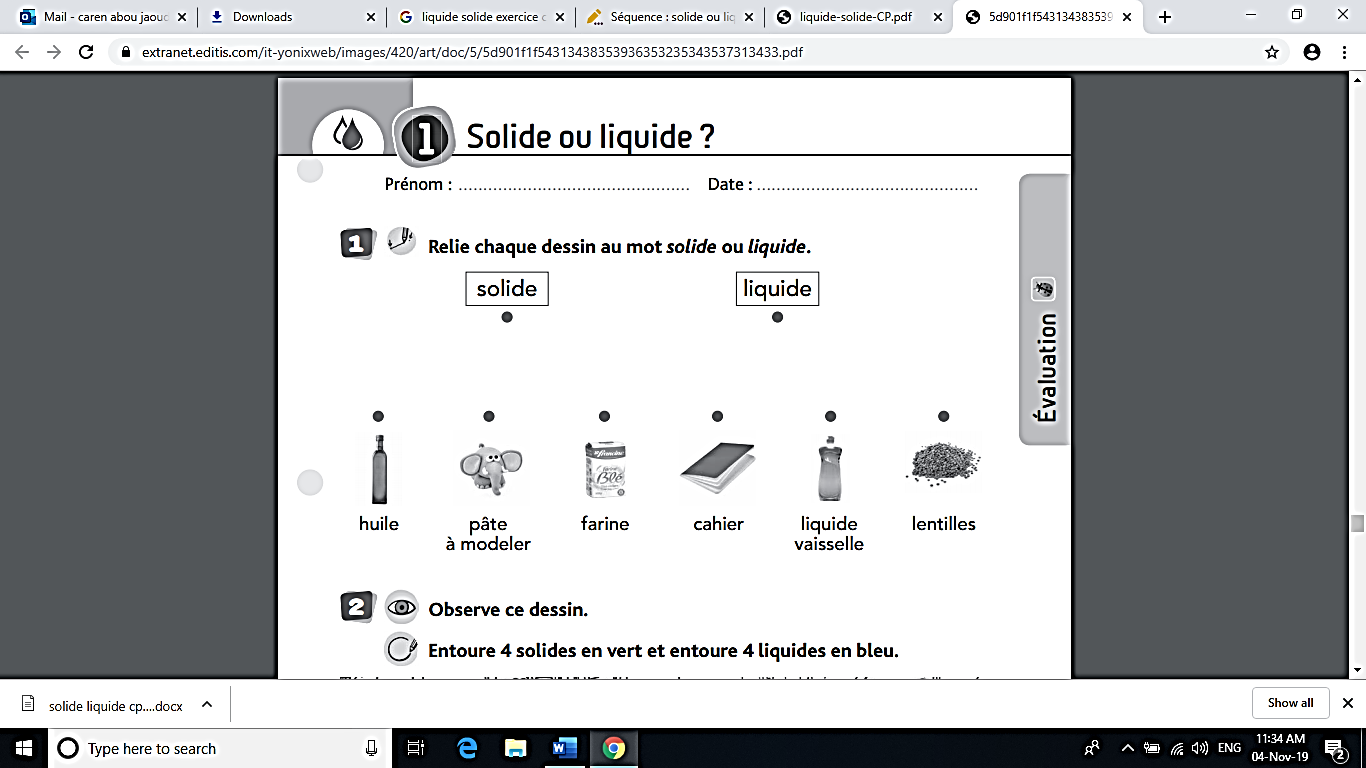 Écris solide ou liquide sous chaque image :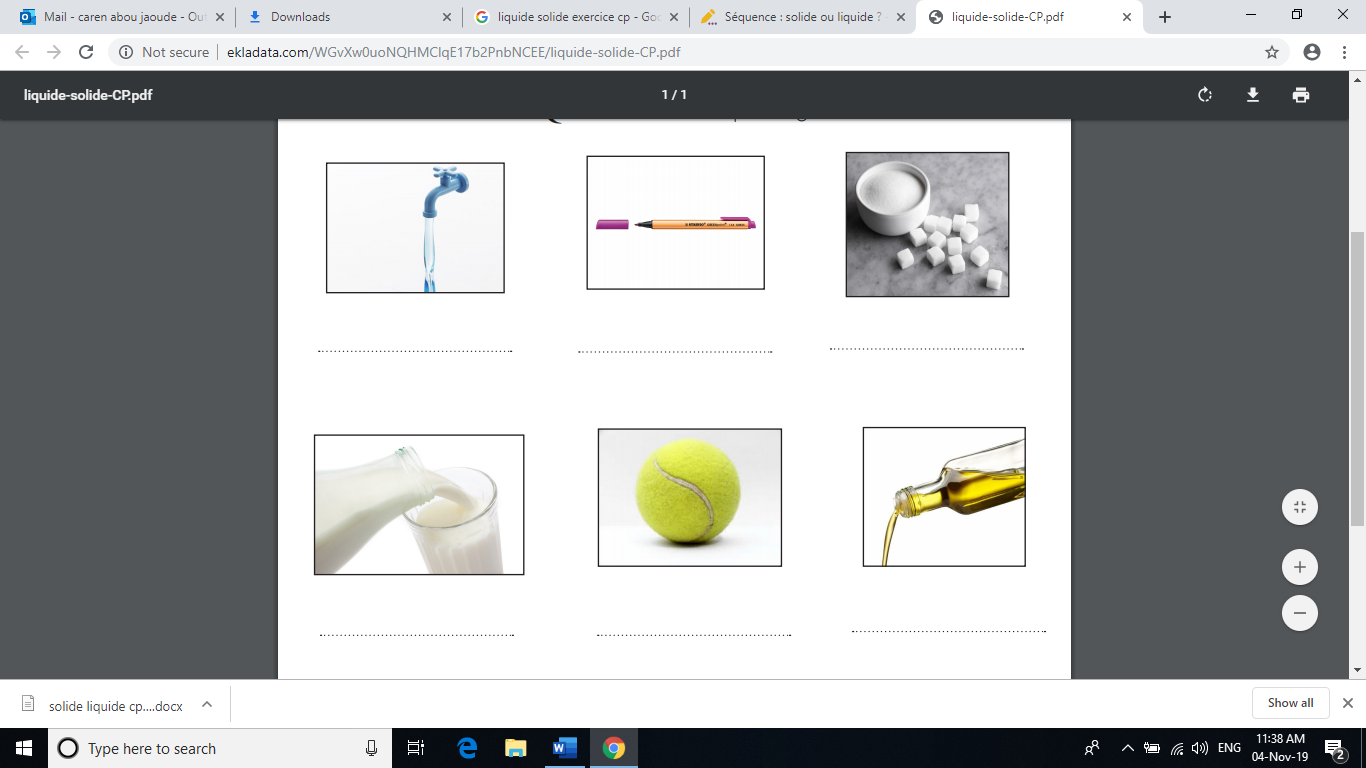 Collège des Dominicaines de notre Dame de la Délivrande – ArayaClasse : CP (A et B)                                                              Fiche 2	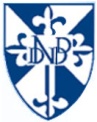 ObjetsFait des flaquesFait des tasSolide ou liquideEauXLiquidePierreXSolide JusSucre Lait AlcoolSel